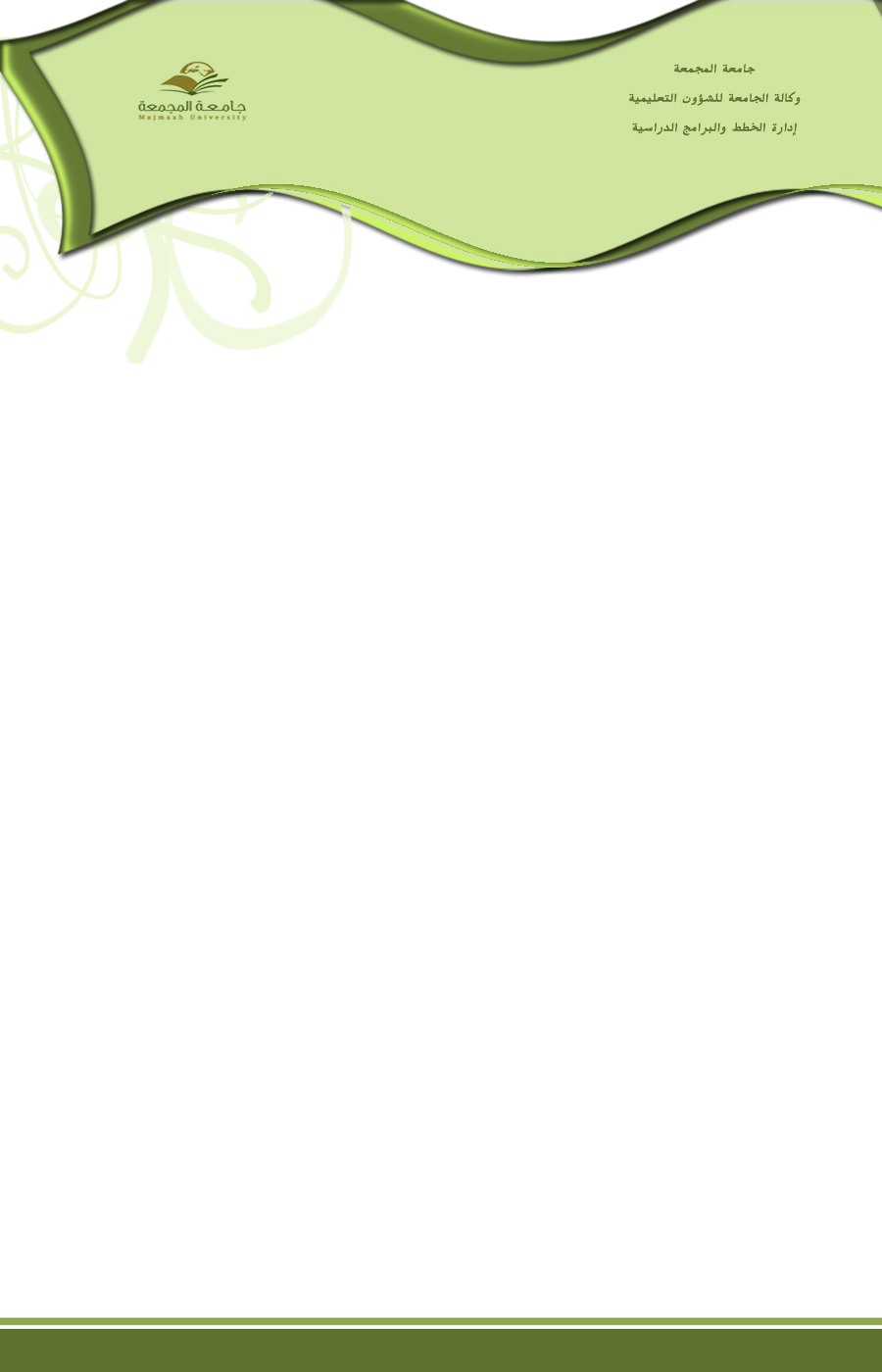 وصف المقرر :					      	Module Description          أهداف المقرر :					Module Aims                                 مخرجات التعليم: (الفهم والمعرفة والمهارات الذهنية والعملية)يفترض بالطالب بعد دراسته لهذه المقرر أن يكون قادرا على:محتوى المقرر : (تتم التعبئة باللغة المعتمدة في التدريس)الكتاب المقرر والمراجع المساندة: (تتم التعبئة بلغة الكتاب الذي يدرس)ملاحظة: يمكن إضافة مراجع أخرى بحيث لا تتجاوز 3 مراجع على الأكثر.اسم المقرر:المحاسبة الحكومية والمنظمات غير الهادفة للربحالمحاسبة الحكومية والمنظمات غير الهادفة للربحرقم المقرر:ACC 350ACC 350اسم ورقم المتطلب السابق:المحاسبة المتوسطة (1) – ACC 220المحاسبة المتوسطة (1) – ACC 220مستوى المقرر:برنامج المحاسبة -المستوى الخامسبرنامج المحاسبة -المستوى الخامسالساعات المعتمدة:3 ساعات اسبوعيا3 ساعات اسبوعياModule Title:Module ID:Prerequisite:Level:Credit Hours:يغطي هذا المقرر المبادئ والأساليب المستخدمة في المحاسبة الحكومية التي تهتم بالمؤسسات الحكومية والجمعيات والمنظمات الغير الهادفة للربح.1التفرقة بين أهداف المحاسبة في وحدات الأعمال والوحدات الحكومية  والتي لا تهدف إلى الربح2كيفية تحقيق الرقابة المالية في المؤسسات الحكومية.3كيفية إعداد الميزانية العامة للدولة4كيفية تسجيل الإيرادات والمصاريف  في المحاسبة الحكومية.5كيفية إعداد القوائم المالية في المحاسبة الحكومية.1القدرة على تحديد الفرق بين المحاسبة في وحدات الأعمال والمحاسبة في المؤسسات الحكومية.2التعرف على اجراءات ومفاهيم الرقابة المالية المستخدمة في المحاسبة الحكومية.3التعرف على كيفية إعداد الميزانية العامة للدولة ومراحلها.4التعرف واكتساب مهارات طرق تسجيل العمليات الخاصة بإيرادات ونفقات في المؤسسات الحكومية. 5التعرف على كيفية إعداد القوائم المالية الخاصة بالمحاسبة الحكومية.قائمة الموضوعات(Subjects)عدد الأسابيع(Weeks)ساعات التدريس (Hours)المحاسبة الحكوميةبيئة المحاسبة الحكومية13نظام المحاسبة الحكومية13الميزانية العامة للدولة13نظم الرقابة والحسابات13دفاتر المحاسبية وطريقة القيد13المحاسبة عن إيرادات الميزانية13المحاسبة عن مصروفات الميزانية13حسابات التسوية26إقفال الحسابات وإعداد الحساب الختامي26المنظمات غير الهادفة للربحالجمعيات الخيرية26النوادي26اسم الكتاب المقررTextbook titleالمحاسبة في الوحدات الحكومية اسم المؤلف (رئيسي)Author's Nameد. سلطان بن محمد بن السلطاناسم الناشرPublisherدار وابل للنشرسنة النشرPublishing Year1424 هـاسم المرجع (1)Reference (1)حسابات الحكومة في المملكة العربية السعوديةاسم المؤلفAuthor's Nameمحمد عبد الشريف، عبد العزيز محمود الاماماسم الناشرPublisherدار طويق للنشر والتوزيعسنة النشرPublishing Year1423 هـ.